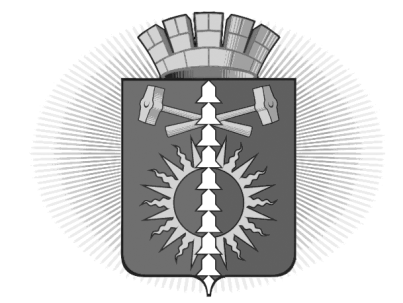 АДМИНИСТРАЦИЯГОРОДСКОГО ОКРУГА ВЕРХНИЙ ТАГИЛп о с т а н о в л е н и еот   30.06. 2022 г.                                                                                                 № 486город Верхний ТагилОб утверждении  плана мероприятий по предупреждению возникновения и распространения ящура на территории городского округа Верхний Тагил на 2022-2024 годыВ соответствии с распоряжением Правительства Свердловской области от 29.04.2022г. № 178-РП «Об утверждении плана мероприятий по предупреждению возникновения и распространения ящура на территории Свердловской области на 2022 - 2024 годы», в целях предупреждения возникновения чрезвычайных ситуаций, связанных с возникновением и распространением ящура, руководствуясь Уставом городского округа Верхний Тагил, Администрация городского округа ПОСТАНОВЛЯЕТ:1. Утвердить План мероприятий по предупреждению возникновения и распространения ящура на территории городского округа Верхний Тагил на 2022-2024 годы (прилагается).         2. Разместить настоящее постановление на официальном сайте городского округа Верхний Тагил в сети Интернет ( www.go-vtagil.ru).        3.  Контроль за исполнением постановления возложить на заместителя Главы по жилищно – коммунальному и городскому хозяйству Кропотухину  Н.А. Глава  городского округа Верхний Тагил                                   В. Г. КириченкоСОГЛАСОВАНИЕпроекта Постановления администрации городского округа Верхний ТагилПриложениеУТВЕРЖДЁНпостановлением администрации городского округа Верхний ТагилОт  30.06.2022  № 486План мероприятий по предупреждению возникновения и распространения ящура на территории  городского округа   Верхний Тагил на 2022-2024 годыЗаголовок ПостановленияЗаголовок ПостановленияЗаголовок ПостановленияОб утверждении  плана мероприятий по предупреждению возникновения и распространения ящура на территории городского округа Верхний Тагил на 2022-2024 годыОб утверждении  плана мероприятий по предупреждению возникновения и распространения ящура на территории городского округа Верхний Тагил на 2022-2024 годыОб утверждении  плана мероприятий по предупреждению возникновения и распространения ящура на территории городского округа Верхний Тагил на 2022-2024 годыОб утверждении  плана мероприятий по предупреждению возникновения и распространения ящура на территории городского округа Верхний Тагил на 2022-2024 годыОб утверждении  плана мероприятий по предупреждению возникновения и распространения ящура на территории городского округа Верхний Тагил на 2022-2024 годыОб утверждении  плана мероприятий по предупреждению возникновения и распространения ящура на территории городского округа Верхний Тагил на 2022-2024 годыОб утверждении  плана мероприятий по предупреждению возникновения и распространения ящура на территории городского округа Верхний Тагил на 2022-2024 годыДолжностьДолжностьДолжностьДолжностьИнициалы,ФамилияСроки и результаты согласованияСроки и результаты согласованияСроки и результаты согласованияСроки и результаты согласованияДолжностьДолжностьДолжностьДолжностьИнициалы,ФамилияДата поступления на согласованиеДата согласованияЗамечания и подписьЗамечания и подписьЗаместитель главы городского округа Верхний Тагил по жилищно-коммунальному и городскому хозяйству Заместитель главы городского округа Верхний Тагил по жилищно-коммунальному и городскому хозяйству Заместитель главы городского округа Верхний Тагил по жилищно-коммунальному и городскому хозяйству Заместитель главы городского округа Верхний Тагил по жилищно-коммунальному и городскому хозяйству Н.А. КропотухинаНачальник архитектурно-строительного отделаНачальник архитектурно-строительного отделаНачальник архитектурно-строительного отделаНачальник архитектурно-строительного отделаА.Г. ЖдановскихНачальник организационно-правового отдела Начальник организационно-правового отдела Начальник организационно-правового отдела Начальник организационно-правового отдела А.С. КузнецоваНаправлен в прокуратуру г. КировградаНаправлен в прокуратуру г. КировградаНаправлен в прокуратуру г. КировградаНаправлен в прокуратуру г. КировградаНаправлен в прокуратуру г. Кировграда(подпись исполнителя)(подпись исполнителя)Направлен независимым экспертамНаправлен независимым экспертамНаправлен независимым экспертамНаправлен независимым экспертамНаправлен независимым экспертам(подпись исполнителя)(подпись исполнителя)Проект размещен на официальном сайте городского округа Верхний ТагилПроект размещен на официальном сайте городского округа Верхний ТагилПроект размещен на официальном сайте городского округа Верхний ТагилПроект размещен на официальном сайте городского округа Верхний ТагилПроект размещен на официальном сайте городского округа Верхний Тагил(подпись ответственного за размещение на сайте)(подпись ответственного за размещение на сайте)Оценка регулирующего воздействия: __________________Оценка регулирующего воздействия: __________________Оценка регулирующего воздействия: __________________Оценка регулирующего воздействия: __________________Оценка регулирующего воздействия: __________________(подпись исполнителя)(подпись исполнителя)Исполнитель:Должность, телефон Старший инспектор по экологическим вопросамДолжность, телефон Старший инспектор по экологическим вопросамДолжность, телефон Старший инспектор по экологическим вопросамДолжность, телефон Старший инспектор по экологическим вопросамДолжность, телефон Старший инспектор по экологическим вопросамДолжность, телефон Старший инспектор по экологическим вопросамИсполнитель:Ф.И.О. полностью, Емашева  Юлия НиколаевнаФ.И.О. полностью, Емашева  Юлия НиколаевнаФ.И.О. полностью, Емашева  Юлия НиколаевнаФ.И.О. полностью, Емашева  Юлия НиколаевнаФ.И.О. полностью, Емашева  Юлия НиколаевнаФ.И.О. полностью, Емашева  Юлия НиколаевнаИсполнитель:Дата, подпись                                                   8(34357)2-00-30Дата, подпись                                                   8(34357)2-00-30Дата, подпись                                                   8(34357)2-00-30Дата, подпись                                                   8(34357)2-00-30Дата, подпись                                                   8(34357)2-00-30Дата, подпись                                                   8(34357)2-00-30№п/пНаименование мероприятияСрок исполненияОтветственный 1234Раздел 1. Мероприятия по профилактике ящура на территории ГО Верхний ТагилРаздел 1. Мероприятия по профилактике ящура на территории ГО Верхний ТагилРаздел 1. Мероприятия по профилактике ящура на территории ГО Верхний ТагилРаздел 1. Мероприятия по профилактике ящура на территории ГО Верхний Тагил1.Обеспечение мониторинга ветеринарных сопроводительных документов в электронном формате  в модуле "Меркурий"федеральной государственной информационной системе "Ветис" с целью контроля за выполнением условий перемещения подконтрольных товаров в связи с регионализациейпостоянноГБУСО Невьянская ветстанция(по согласованию)2.Проведение разъяснительной работы с собственниками (владельцами) восприимчивых к ящуру животных (далее- владельцы животных) и производителями животноводческой продукции, полученной от восприимчивых животных, в том числе от их убоя, по вопросам неукоснительного соблюдения условий, запретов и ограничений, в связи со статусом региона, на территории которого расположено хозяйство, установленных решением Федеральной службы по ветеринарному и фитосанитарному надзору об установлении статусов  регионов Российской Федерации по заразным болезням животных и условиях перемещения подконтрольных госветнадзору товаров от 20.01.2017, путем размещения информации в средствах массовой информации (средства печати, телевидение, радио, интернет)постоянноАдминистрация ГО Верхний Тагил,ГБУСО Невьянская ветстанция3.Организация «горячих линий» для приема и оперативной обработки сигналов от населения о случаях заболевания и падежа восприимчивых животных, несанкционированных перевозок животных и животноводческой продукции, реализации продукции животноводства в неустановленных местах торговли, обнаружения бесхозяйных трупов животных Администрация ГО Верхний Тагил4.Оперативный обмен информацией по ящуру  с  соседними  городскими округами. постоянноАдминистрация  ГО Верхний Тагил,          ГБУСО Невьянская ветстанция(по согласованию)5.Проведение контрольных мероприятий по выявлению и пресечению незаконного перемещения животных и животноводческой продукции на автодорогах, расположенных на территории городского округа Верхний Тагилпо мере необходимостиУправление Федеральной службы по ветеринарному и фитосанитарному надзору по Свердловской области (по согласованию);   МВД ГО Верхний Тагил (по согласованию);  ГБУСО Невьянская ветстанция (по согласованию)Раздел 2. Организация мониторинга и проведение мероприятий по контролю за эпизоотической ситуацией.                                                                    Эпизоотологический надзор за ящуром у восприимчивых животных.Раздел 2. Организация мониторинга и проведение мероприятий по контролю за эпизоотической ситуацией.                                                                    Эпизоотологический надзор за ящуром у восприимчивых животных.Раздел 2. Организация мониторинга и проведение мероприятий по контролю за эпизоотической ситуацией.                                                                    Эпизоотологический надзор за ящуром у восприимчивых животных.6.Обеспечение учёта поголовья крупного рогатого скота:1) в личных подсобных хозяйствах - на основе данных похозяйственного учёта;2) в крестьянских (фермерских) хозяйствах осуществляющих сельскохозяйственную деятельностьежеквартальноУправления населёнными пунктами администрации  ГО Верхний ТагилРуководители животноводческих предприятий, личных подсобных хозяйств, крестьянских (фермерских) хозяйств7.Обеспечение регулярного клинического осмотра восприимчивых к ящуру животных с обязательной регистрацией результатов осмотра и количественных данных по числу обследуемых животных и производственным данным движения поголовья, представление информации в ГБУСО Невьянская ветстанция.в случае принятия решения о проведении иммунизацииГБУСО Невьянская ветстанция(по согласованию)Руководители животноводческих предприятий, личных подсобных хозяйств, крестьянских (фермерских) хозяйств8.Обеспечение наблюдения за состоянием здоровья восприимчивых к ящуру животных, обитающих в дикой средепри проведении обследований территорий охотничьих угодийАдминистрация ГО Верхний ТагилДепартамент по охране, контролю и регулированию использования животного мира Свердловской области   (по согласованию).9.Осуществление немедленного информирования специалистов ГБУСО Невьянская ветстанция (Департамента ветеринарии Свердловской области) о случаях подозрения на  ящур с последующим отбором проб для лабораторных исследований  в соответствии с ветеринарными правилами.в случае выявления в течение 24 часовГБУСО Невьянская ветстанция(по согласованию) юридические лица, индивидуальные предприниматели, осуществляющие виды деятельности в сфере охотничьего хозяйства  (по согласованию),руководители животноводческих предприятий, личных подсобных хозяйств, крестьянских (фермерских) хозяйств10.Обеспечение выполнения профилактических мероприятий по ящуру в соответствии с планом диагностических исследований, ветеринарно-профилактических и противоэпизоотических мероприятий в хозяйствах всех форм собственности и  со статусом региона, на территории которого расположено хозяйство, установленных решением РоссельхознадзорапостоянноГБУСО Невьянская ветстанция11.Организация и проведение регулярных серологических и вирусологических исследований в соответствии с планом регионального  государственного эпизоотического мониторинга по Свердловской области, с целью исключения возможной  циркуляции вируса ящураежегодноГБУСО Невьянская ветстанцияРаздел  3 . Организационно-хозяйственные мероприятия  по повышению защиты                                                                                              сельскохозяйственных организаций от заноса инфекцииРаздел  3 . Организационно-хозяйственные мероприятия  по повышению защиты                                                                                              сельскохозяйственных организаций от заноса инфекцииРаздел  3 . Организационно-хозяйственные мероприятия  по повышению защиты                                                                                              сельскохозяйственных организаций от заноса инфекцииРаздел  3 . Организационно-хозяйственные мероприятия  по повышению защиты                                                                                              сельскохозяйственных организаций от заноса инфекции12.Принятие мер по защите животноводческих объектов (включая перерабатывающие предприятия) от заноса и распространения возбудителя ящурапостоянноруководители животноводческих предприятий, личных подсобных хозяйств, крестьянских (фермерских) хозяйств.13.Осуществление работы  животноводческих объектов в соответствии с ветеринарными правилами, в том числе в режиме «закрытого типа», в зависимости от вида объекта.постоянноруководители животноводческих предприятий, личных подсобных хозяйств, крестьянских (фермерских) хозяйств.14.Обеспечение сбора и утилизации биологических отходов в соответствии с Ветеринарными правилами перемещения, хранения, переработки и утилизации биологических отходов, утвержденными приказом Министерства сельского хозяйства Российской Федерации от 26.10.2020 № 626  «Об утверждении ветеринарных правил перемещения, хранения, переработки и утилизации биологических отходов»постоянноруководители животноводческих предприятий, личных подсобных хозяйств, крестьянских (фермерских) хозяйств.15.Проведение обучения ветеринарных специалистов и иных заинтересованных лиц по отбору проб патологического материала для лабораторных исследований, их хранению и транспортировкеежегодноГБУ СО Невьянская ветстанцияРаздел 4. Организационно-хозяйственные мероприятия по предупреждению возникновения ящура в  городском округе Верхний ТагилРаздел 4. Организационно-хозяйственные мероприятия по предупреждению возникновения ящура в  городском округе Верхний ТагилРаздел 4. Организационно-хозяйственные мероприятия по предупреждению возникновения ящура в  городском округе Верхний ТагилРаздел 4. Организационно-хозяйственные мероприятия по предупреждению возникновения ящура в  городском округе Верхний Тагил16.Разработка и утверждение планов мероприятий по предупреждению возникновения и распространения ящура  на территории городского округа Верхний ТагилпостоянноАдминистрация ГО Верхний Тагил,     ГБУСО Невьянская ветстанция17.Организация работы по определению мест для экстренного уничтожения трупов (туш) животных и биологических отходов, обеспечения своевременной утилизации трупов сельскохозяйственных и диких животных  на территории  городского округа Верхний Тагил.постоянноАдминистрация ГО Верхний Тагил18.Участие в проведении комиссионных проверок мест торговли продукцией животноводства, в том числе уличной торговли, с целью выявления фактов несанкционированной торговлиВ соответствии с планом проверокАдминистрация ГО Верхний Тагил,    МВД ГО Верхний Тагил (по согласованию);  ГБУСО Невьянская ветстанция (по согласованию)19.Оказание содействия Департаменту ветеринарии Свердловской области, Управлению Федеральной службы по ветеринарному и фитосанитарному надзору по Свердловской области при проведении мероприятий по предупреждению возникновения и распространения ящура в соответствии с законодательством Российской ФедерацииПо мере необходимостиМВД ГО Верхний Тагил ,      ГБУСО Невьянская ветстанция 20.Обеспечение создания и поддержания запаса дезинфицирующих и инсектоакарицидных средств, необходимых для предупреждения распространения ящурапостоянноРуководители животноводческих предприятий, личных подсобных хозяйств, крестьянских (фермерских) хозяйствГБУСО Невьянская ветстанция